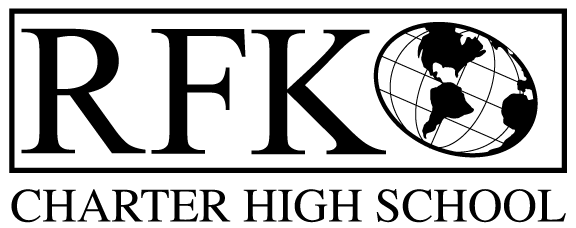 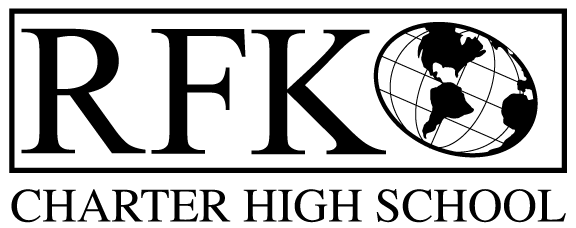 4300 Blake Rd. SWAlbuquerque, NM 87121PHONE: 505-243-1118     FAX: 505-242-7444Mission RFK Charter School prepares, motivates, and supports students to achieve their college and career goalsin partnership with their families and the community.Governance Council Meeting AgendaThursday, April 19, 2018 5:30 PMNext meeting:  May 17, 2018Graduation:  May 25, 2018 (UNM Continuing Education Building on University, 5:30 PM)4300 Blake Rd. SWAlbuquerque, NM 87121PHONE: 505-243-1118     FAX: 505-242-7444PUBLIC NOTICE OF RFK GOVERNANCE COUNCIL MEETING ANNUAL MEETINGRobert F. Kennedy Charter School will hold a regular meeting of the Governance CouncilDateThursday, April 19, 2018Time5:30 PMLocationRFK Charter High School4300 Blake Rd. SWAlbuquerque, NMIf you are an individual with a disability who is in need of a reader, amplifier, qualified sign language interpreter or any other form of auxiliary aid or service to attend or participate in the meeting, please contact the administrative offices of RFK High School at least one week prior to the meeting or as soon as possible.  Public documents, including the agenda and minutes, can also be provided in various accessible formats.  RFK High School Administrative offices – 505-243-1118TimeItemPresenterDiscussion/ActionFollow Up5:30-5:35Approval of agendaVote5:35-5:40Approval of February 15, 2018 meeting minutesVote5:40-5:45Announcements5:45-6:00Public comment6:00-6:15Website design input – David Love with LDTRobert Baade, David Love6:15-6:35Finance Committee report for January – discussion and approvalCash disbursement approvalBAR(s) approvalDisposal of AssetsIrene SanchezVoteVoteVoteVote6:35-7:15Budget, school calendar, salary schedule discussion and voteIrene SanchezRobert BaadeVote7:15-7:25New ED evaluation surveysMargie Lockwood, Ron Burton, Wendy Shanahan7:25-7:30Election of new Secretary of GC7:30-7:45Executive Director’s ReportRobert Baade7:45Adjourn